    浙 江 理 工 大 学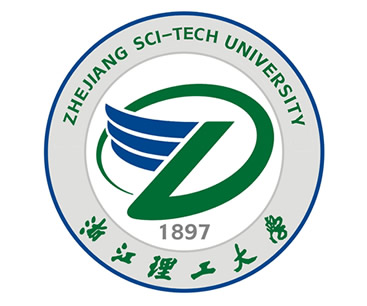 2023年硕士学位研究生招生考试业务课考试大纲           考试科目：美术理论               代码：946                  《美术理论》是美术学三个方向（插画艺术研究、综合艺术研究、美术史论与艺术管理）和美术领域三个方向（商业插画、综合艺术、公共艺术与色彩研究）的共同考试科目，目的在于考察学生的美术史和美术理论基础知识和基本分析研究能力。1．考试题型与分数比例：考试题型包括填空题、名词解释、简答题/判断题、论述题四种题型，其中填空题20分、名词解释30分，简答题/判断题40分，论述题60分，卷面总分150分。2．评分标准与要求：客观题按标准答案得分，主观题如简答题和论述题按要点得分，考察观点是否完整清晰、论述是否有理有据、行文是否流畅。要求卷面以黑色笔填写，字迹工整。考试时间3小时。3.  参考书目：①《艺术概论》，陈岸瑛著，高等教育出版社，2015年。②《中国美术简史》（新修订版），中央美术学院美术史系编，中国青年出版社，2010年。③《外国美术简史》（新修订版），中央美术学院美术史系编，中国青年出版社，2014年。